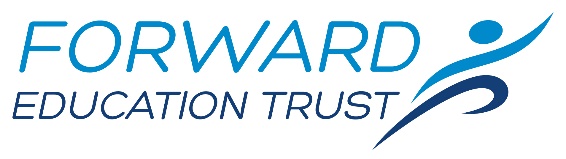 Local Academy Council Member Expression of interest Name: _______________________________________________________________________Address:  __________________________________________________________________________________________________________________________________________________Email address __________________________________________________Please indicate whether you are applying to be a Trust appointed LAC member or a parent representative:Trust Appointed 			Parent Representative	If you are applying as a parent/carer representative, please give the name and email address of your proposer (if different to nominee)Please indicate which school/s LAC you would like to join:I would like to join the LAC for: Brays School



Hallmoor School	High Point AcademyLea Hall AcademyLeycroft Academy



The Bridge School



No Preference           
If you are applying as a parent representative, please give your child’s name and class. _____________________________________________________________________My Skills and experience: Why am I interested in joining a LAC: